    Prihláška dieťaťa do školského klubu detí na šk. rok 20..../20....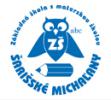 Priezvisko a meno dieťaťa .................................................... je žiakom ...... triedy ZŠ s MŠ Šar. Michaľanoch Dátum narodenia .........................   Miesto narodenia .............................Rodné číslo ................................ Národnosť ...................................  Štátne občianstvo.....................................Názov zdravotnej poisťovne.....................................Bydlisko................................................................................................  PSČ .............................Adresa pobytu dieťaťa, ak nebýva u zákonných zástupcov: .......................................................................................................................................................Meno a priezvisko otca: ...............................................................................................................Bydlisko ................................................................................................  PSČ .............................Číslo telefónu – domov/ práca: ...................................  mobil otca: ................................................Meno a priezvisko matky: ...........................................................................................................      Bydlisko ................................................................................................  PSČ .............................Číslo telefónu – domov/ práca: ................................  mobil matky: ................................................*Dieťa navštevovalo/nenavštevovalo ŠKD (uveďte ktoré a dokedy) .........................................Záväzný nástup dieťaťa do školského klubu detí žiadam(e) od dňa: ........................................... Informácie o predpokladanom rozsahu denného pobytu dieťaťa v školskom klube detí (ŠKD)  počas školského roka (zakrúžkujte prosím)odchod z ŠKD o 13:30 hododchod z ŠKD o 15:00 hod                   Prosím dodržujte čas odchodu dieťaťa z ŠKD!odchod z ŠKD o 16:00-16:30 hodOTOČTE PROSÍM** Dieťa bude odchádzať z klubu napr. samo, s rodičom, so súrodencom, so starou mamou, s pani Novákovou*** Dieťa mimo klubu navštevuje napr. ZUŠ, TJ, DDaM a podVYHLÁSENIE ZÁKONNÉHO(ÝCH) ZÁSTUPCU(OV)Zmeny v dochádzke dieťaťa alebo uvoľnenie z ŠKD vopred oznámim(e) písomne.V prípade ochorenia dieťaťa, výskytu choroby v rodine alebo v najbližšom okolí, bezodkladne oznámim(e) túto skutočnosť pedagogickému zamestnancovi v školskom klube detí. Ďalej sa zaväzujem(e), že oznámim(e) aj každé očkovanie dieťaťa a ochorenie dieťaťa prenosnou chorobou. Beriem(e) na vedomie, že na základe opakovaného porušovania školského poriadku školského klubu detí zákonnými zástupcami dieťaťa,  môže riaditeľ školy, ktorej školský klub detí je súčasťou  ukončiť  dochádzku dieťaťa do školského klubu detí. Súčasne sa zaväzujem(e), že budem(e) pravidelne mesačne a v termíne platiť príspevok na čiastočnú úhradu nákladov na činnosť  školského klubu detí v zmysle § 114 ods. 7 zákona NR SR č.245/2008 Z.z. o výchove a vzdelávaní a o zmene a doplnení niektorých zákonov a v súlade so VZN obce č. 55/2008  zo dňa12.09.2008. Čestne vyhlasujem(e), že dieťa nie je prihlásené v inom školskom klube detí.Zároveň dávam(e) súhlas na spracovanie osobných údajov  dieťaťa a jeho zákonných zástupcov  pre potreby školy v zmysle §11 písm7 školského zákona. Informovaný súhlas zákonného zástupcu dieťaťaPodľa§ 2 písm. y) a§ 30 ods. 7 zákona č. 245/ 2008 Z. z. o výchove a vzdelávaní (školský zákon) a o zmene a doplnení niektorých zákonov v znení neskorších predpisov v spojení s § 7 vyhlášky Ministerstva školstva Slovenskej republiky č. 224/ 2011. o základnej škole Vás informujeme, že v školskom roku 20..../20....budeme organizovať viacero školských akcií. Podrobnosti a program jednotlivých akcií vám budú zaslané emailom alebo informáciou v žiackej knižke (slovníčku) dieťaťa. Účastníci akcie budú vždy poučení o bezpečnom správaní.Vyjadrenie zákonného zástupcu dieťaťaSvojím podpisom potvrdzujem, že som bol informovaný o organizovaní školských akcií v školskom roku 20..../20.... a riadne poučený o dôsledkoch môjho súhlasu vrátane môjho záväzku uhradiť riadne a včas náklady spojené s účasťou na týchto akciách, ak sa ich moje dieťa zúčastní. Zároveň sa zaväzujem uhradiť všetky škody, ktoré moje dieťa počas akcie spôsobí úmyselne alebo neúmyselne...............................................................                       ..............................................................             Dátum vyplnenia žiadosti                                              Podpis(y) zákonného(ých) zástupcu(ov)
Ak ide o dieťa so špeciálnymi výchovno-vzdelávacími potrebami, zákonný zástupca predloží  vyjadrenie príslušného zariadenia výchovného poradenstva a prevencie. *) Nehodiace sa prečiarkniteDeňPred vyučovanímPo vyučovaníSpôsob odchodu z ŠKD**Záujmová činnosť dieťaťa ***Záujmová činnosť dieťaťa ***Deňv čase od 6:30-do 7:30v čase od - doSpôsob odchodu z ŠKD**názovv čase od -doPondelokUtorokStredaŠtvrtokPiatok